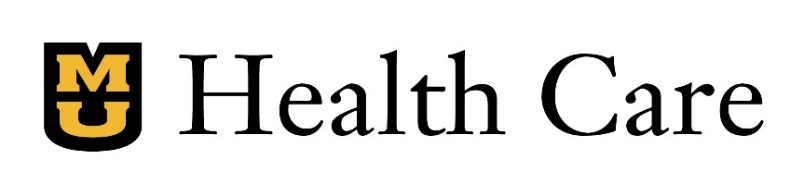 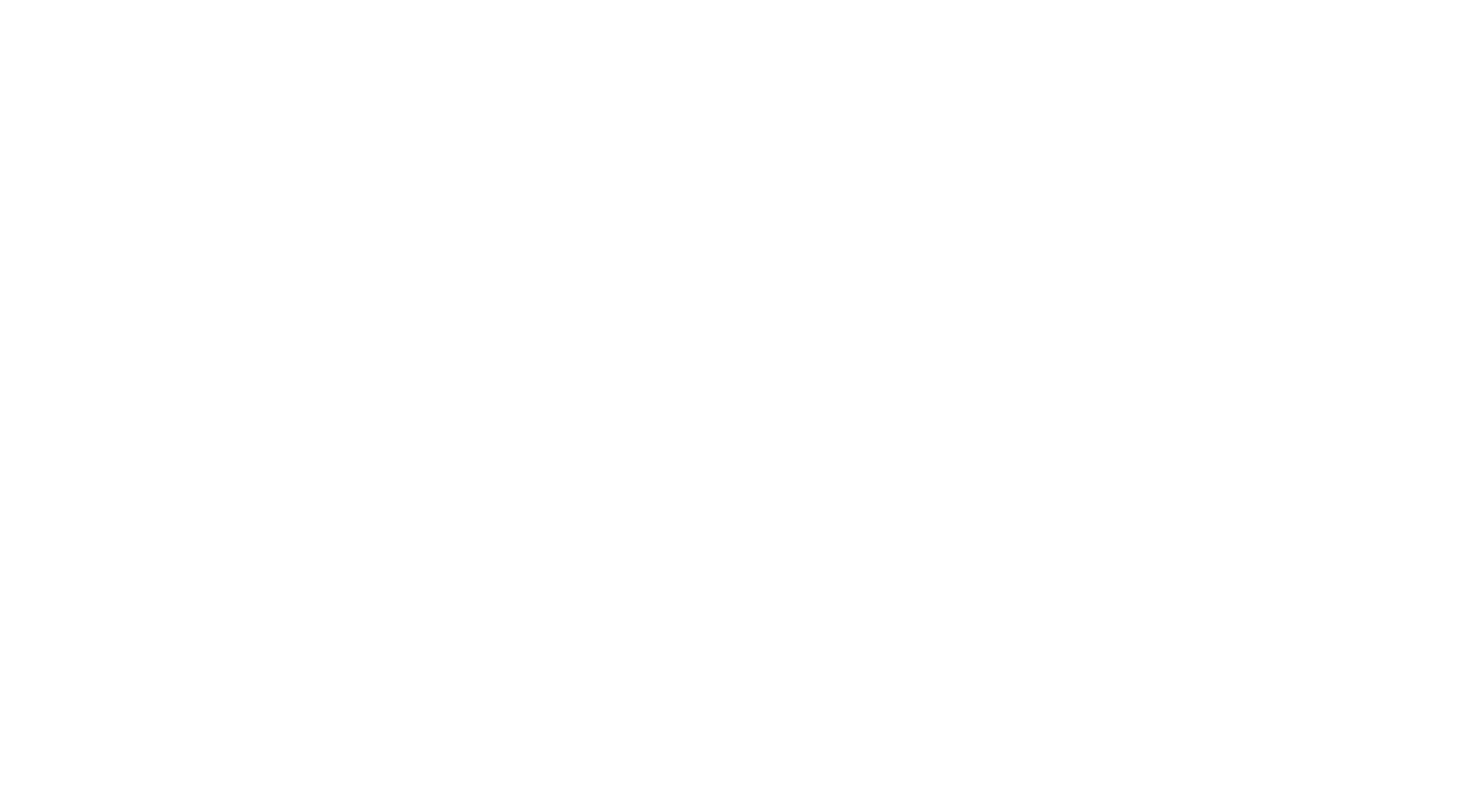 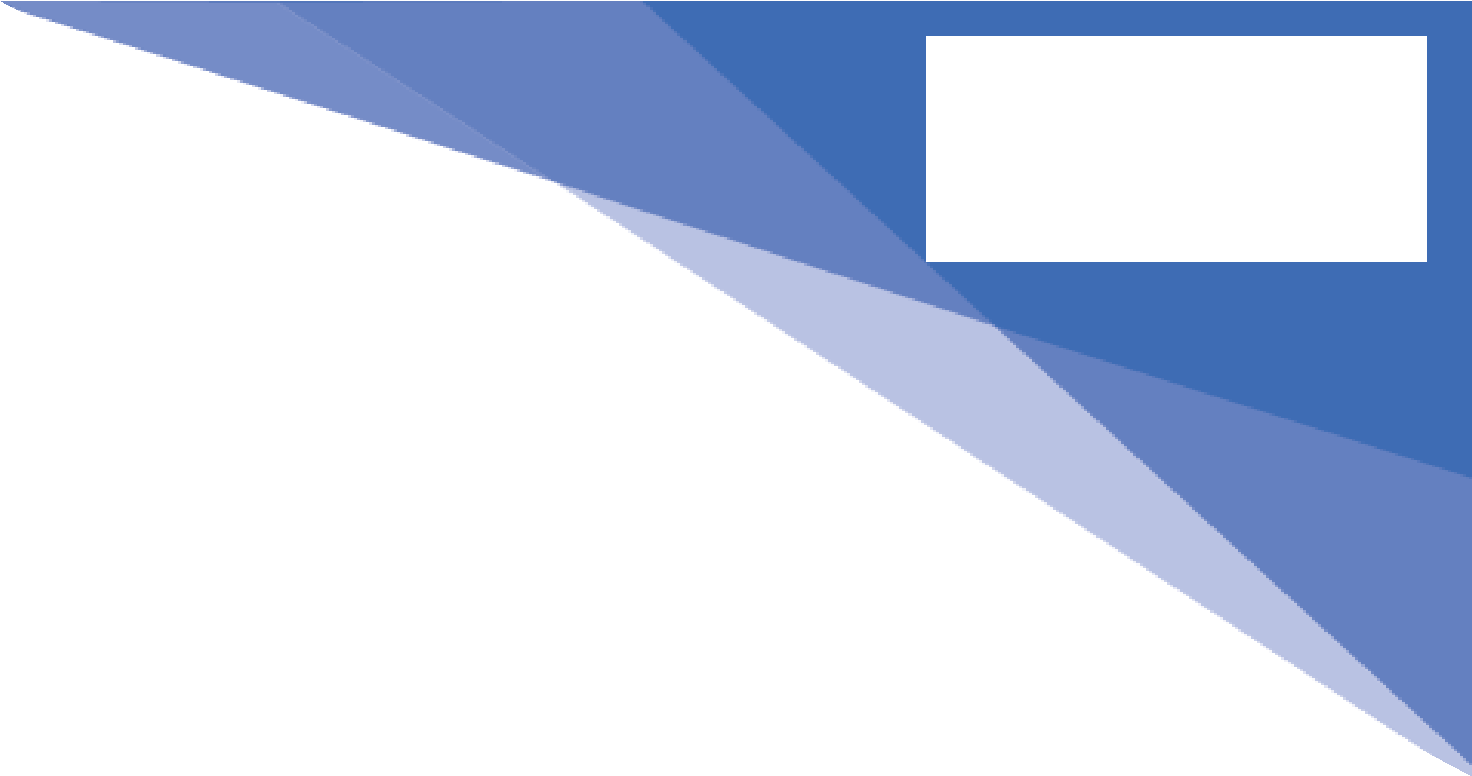 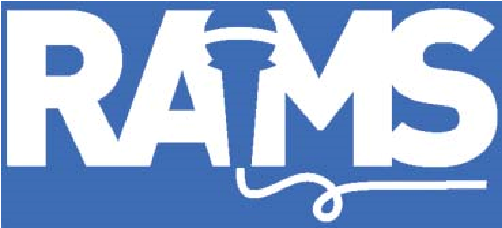 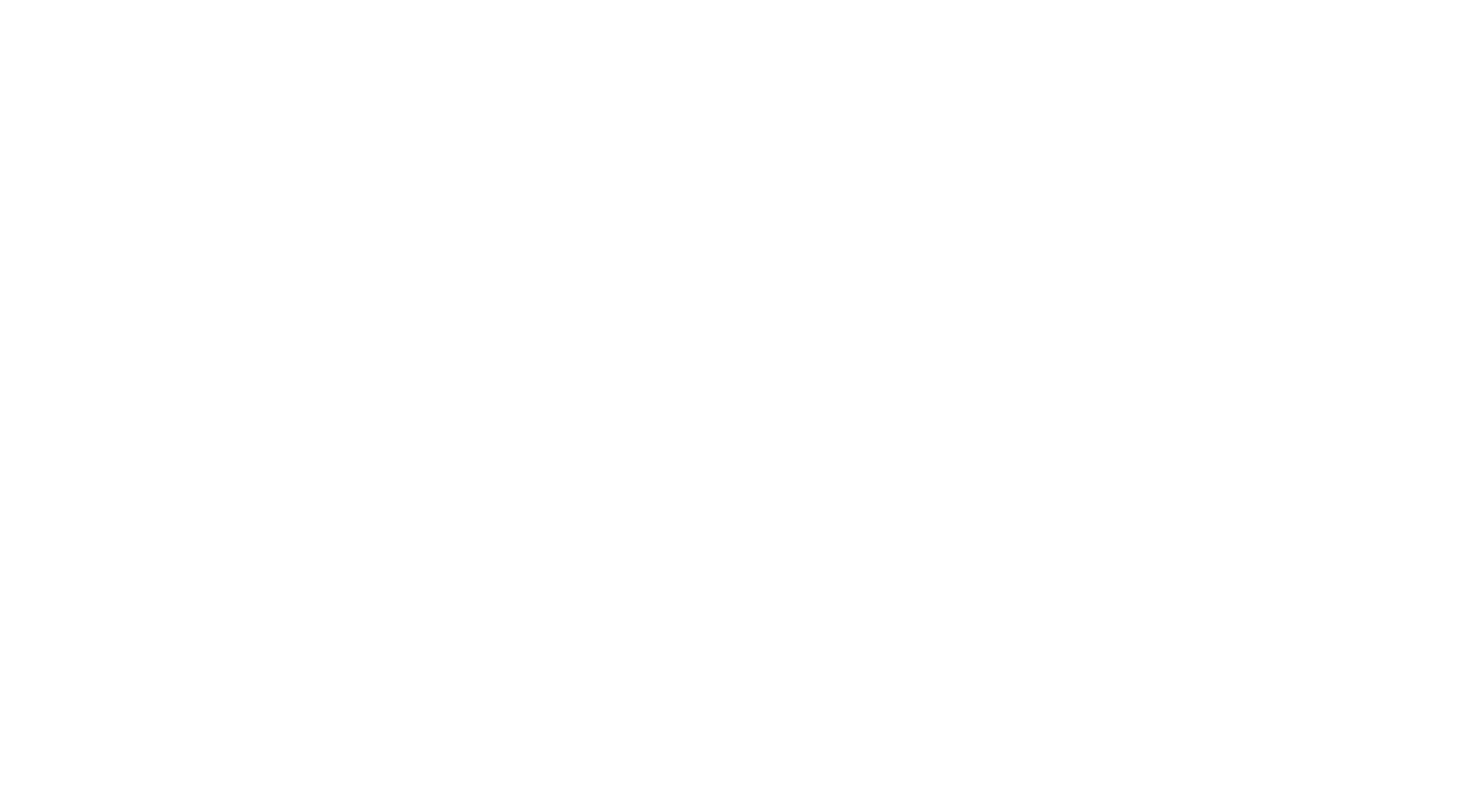 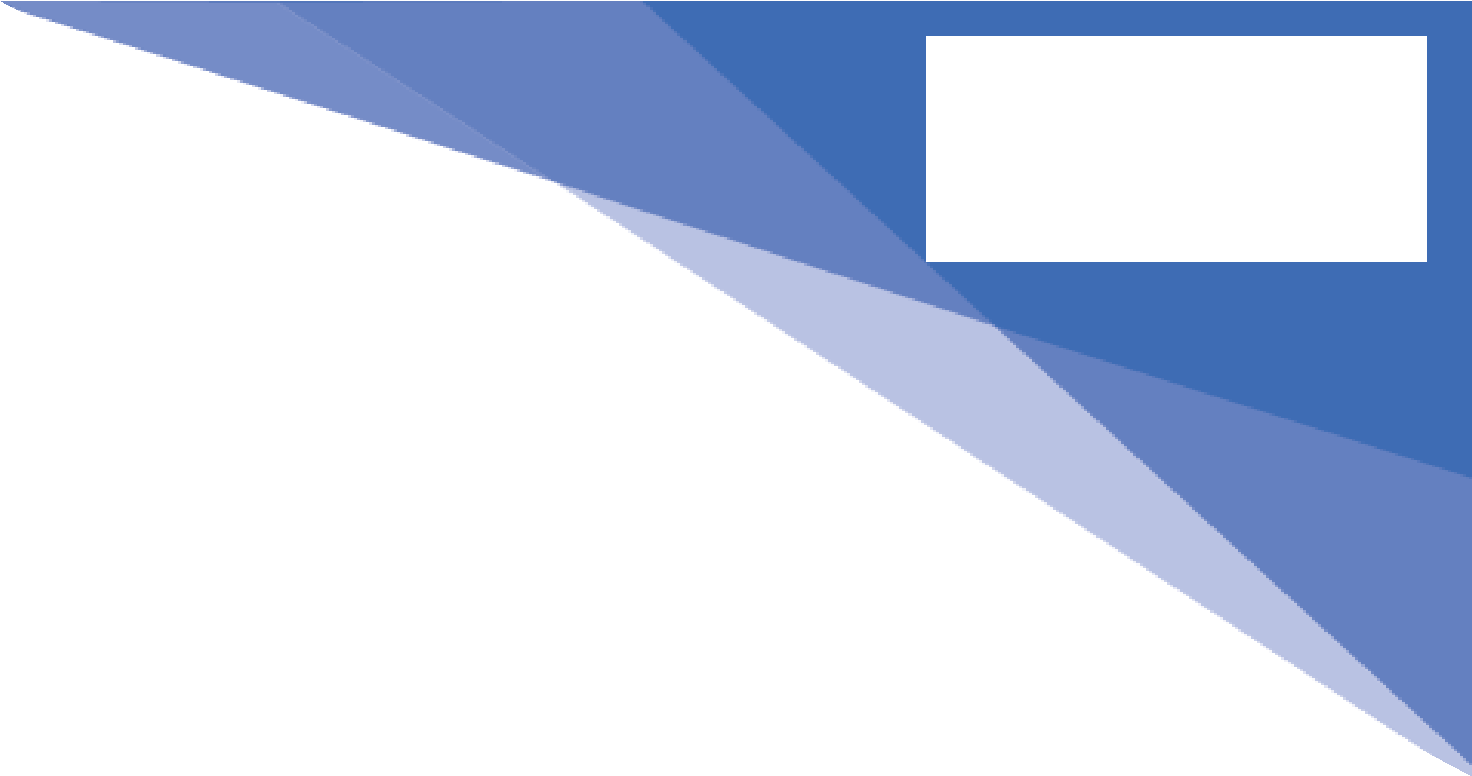 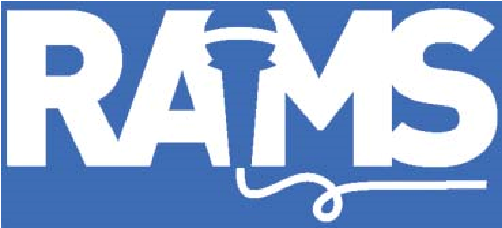 1st Annual RAMS Golf TournamentSunday, September 8th, 2019Lake of the Woods Golf Course, Columbia, MOSponsorship LevelsThe success of this event requires support from the community.  We are asking if you would join us for a great day of golf while changing the lives of families living with Multiple Sclerosis.Platinum - $5000 (one spot available)Includes:(2) 4-person teams in the tournamentSignage recognition at the clubhouse on the day of the eventRecognition of sponsorship level on RAMS social media (e.g., website, Facebook, Twitter, etc.)Verbal recognition during the awards presentation and pre-round announcementsDedicated space next to the clubhouse for company promotion (i.e., booth)Recognition in event programRecognition at other RAMS events throughout the Mizzou school year (5k, Rock-It, Speaker night, Comedy night, Trivia night, etc.) Logo on RAMS general merchandise throughout the academic year as well as 5k shirt (over 4000 shirts distributed!)Front 9/Back 9 - $1000 (two spots available)Includes:(1) 4-person team in the tournamentSignage recognition at tees and at the clubhouse on the day of the eventRecognition of sponsorship level on RAMS social media (e.g., website, Facebook, Twitter, etc.)Verbal recognition during the awards presentation and pre-round announcementsDedicated space next to the clubhouse for company promotion (i.e., booth)Recognition in event programLunch - $875 or provide lunch for 120 golfersIncludes:Dedicated space next to the clubhouse for company promotion (i.e., booth)Signage recognition at the clubhouse & in the lunch pavilion on the day of the eventRecognition of sponsorship level on RAMS social media (e.g., website, Facebook, Twitter, etc.)Verbal recognition during the awards presentation and pre-round announcementsRecognition in event programBreakfast - $500 or provide breakfast for 120 golfersIncludes:Signage recognition at the clubhouse in the breakfast nook on the day of the eventRecognition of sponsorship level on RAMS social media (e.g., website, Facebook, Twitter, etc.)Verbal recognition during the awards presentation and pre-round announcementsRecognition in event programBeverage - $500Includes:Signage recognition on the beverage cart that will circulate throughout the course all dayRecognition of sponsorship level on RAMS social media (e.g., website, Facebook, Twitter, etc.)Verbal recognition during the awards presentation and pre-round announcements Recognition in event programDriving Range - $400  (driving range availability dependent on sponsorship securement)Includes:Dedicated space next to the driving range or clubhouse for company promotion (i.e., booth)Signage recognition on the driving rangeRecognition of sponsorship level on RAMS social media (e.g., website, Facebook, Twitter, etc.)Verbal recognition during the pre-round announcements Recognition in event programLongest Drive - $200Includes:Signage recognition at The Longest Drive HoleRecognition of sponsorship level on RAMS social media (e.g., website, Facebook, Twitter, etc.)Verbal recognition during the awards presentation and pre-round announcementsRecognition in event programLongest Putt - $200Includes:Signage recognition at The Longest Putt HoleRecognition of sponsorship level on RAMS social media (e.g., website, Facebook, Twitter, etc.)Verbal recognition during the awards presentation and pre-round announcementsRecognition in event programHole in One - $200Includes:Signage recognition at The Hole in One SponsorRecognition of sponsorship level on RAMS social media (e.g., website, Facebook, Twitter, etc.)Verbal recognition during the awards presentation and pre-round announcementsRecognition in event programIndividual Hole* - $200/$100, if you have a team already!Includes:Signage recognition at your teeRecognition of sponsorship level on RAMS social media (e.g., website, Facebook, Twitter, etc.)Recognition in event program*(Hole numbers are available on a first come, first served basis)Prize Sponsor Includes:Recognition of sponsorship level on RAMS social media (e.g., website, Facebook, Twitter, etc.)Verbal recognition during the awards presentation and pre-round announcementsRecognition in event programSeeking cash, gift cards, experiences, or items of $20+ value that can be used to group together prize packsPlease contact us if you are interested in a team and/or sponsoring!Jamie McDonald Coordinator of MS Institute573-882-6767mcdonaldja@health.missouri.eduParker SwansonRAMS Director/Tournament Captain913-982-6353rockinagainstMS@gmail.com